Lesplanformulier Les 1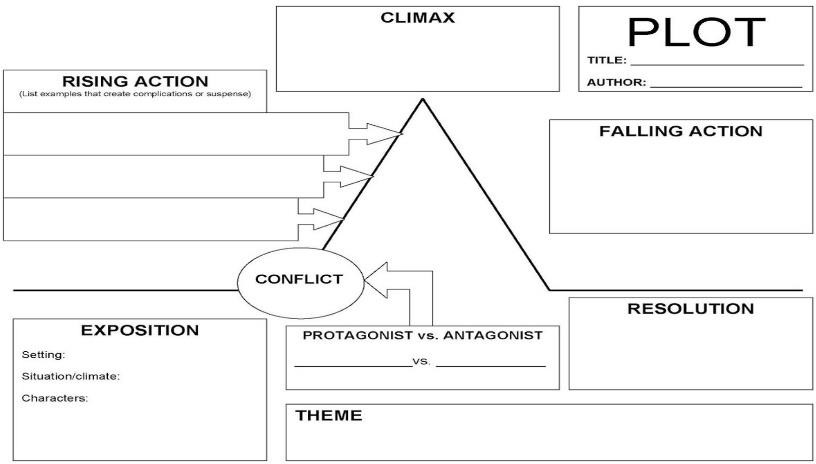 Lesplanformulier Les 2Lesplanformulier Les 3Lesplanformulier Les 4Les 4 is qua inhoud gelijk aan les 3. Leerlingen werken in groepen aan de opdrachten betreffende Plot en Setting terwijl de docent door de klas gaat als coach en per groepje zijn benadering aanpast (scaffolding, monitoring, modeling). Er is echter één verschil.Tijdens deze les geeft de docent leerlingen die moeite hebben met het begrijpen van het verhaal de mogelijkheid om bij het bureau extra hulp te krijgen. De rest van de leerlingen werkt door aan de opdrachten. De docent moet hierbij duidelijk zijn dat er tijdens een bepaald tijdsblok geen vragen gesteld kunnen worden omdat hij dan bezig is bij zijn bureau. Daaromheen is er ruimte voor vragen.Ter afsluiting van de les is het huiswerk het volgende:o	Afmaken opdrachten pagina 8 (plot en setting) en alle aantekeningen en antwoorden meenemen naar de volgende les.Lesplanformulier Les 5 1 Laat zien volgens welk lesfaseringsmodel je ontwerpt (Directe instructie (Ebbens), OIVTR/OVUNE, Staatsen (talen), …). Wanneer je afwijkt van de fasering, wordt van je verwacht dat je dit verantwoordt.Lesplanformulier Les 6TijdDocentactiviteit: inhoudLeerling activiteit10 minOpening:Lesdoelen benoemenProjectboekje doornemen: leerlingen wijzen op doelen, toetsing, planner, rubrics, glossary, opbouw van project.Ruimte voor vragen.Meelezen / luisterenAantekeningen maken in projectboekjeVragen formuleren en stellen20 minVoorbeeldverhaal:The Elevator uitdelen en voorlezen.Hardop denken en vertalen bij moeilijke woordenVragen stellen aan leerlingenWaarover ging het verhaal?Wat zijn de eerste reacties?Etc.MeelezenMoeilijke woorden aanstrepenAntwoord geven op de vragen15 minFreytag’s Pyramid en ArgumenterenPlot uitleggen a.d.h.v. The Elevator en Freytag’s Pyramid.Eerst losse elementen benoemenDan vinger langs de lijn en het verhaal kort samenvatten terwijl mijn vinger langs de piramide gaat.Argumentatiedriehoek benoemenIk geef steeds aan waar we in het plot zijn, waarom dat zo is, en welke quote van de tekst daarbij hoort.OplettenMeelezenKlassikale vragen beantwoordenVragen stellen10 minBorgenDocent legt opdracht uit: leerlingen gaan de plotpiramide invullen a.d.h.v. The Elevator.Docent loopt rond en coacht/scaffold waar nodigPlotpiramide invullen a.d.h.v. The Elevator.Overleggen met buurman/buurvrouw over antwoorden.Antwoorden aangeven in de tekst: met kleur o.i.d.5 minAfsluitenLeerdoelen herhalenDocent checkt door klassikale terugkoppeling of leerlingen The Elevator begrijpen, de plotpiramide begrijpen en of zij de opzet van het project begrijpen.Huiswerk volgende les opgevenLeren: Freytag’s Pyramid onderdelenBegrijpen: The Elevator. Lees nogmaals het verhaalHelpen leerdoelen evaluerenEventuele laatste vragen stellenHuiswerk opschrijvenTijdDocentactiviteit: inhoudLeerling activiteit5 minOpeningLes starten met de leerdoelen. En planningPlot herhalen (later erop terugkomen)Setting = nieuwVragen over the ElevatorVragen stellen indien nodigAantekeningen maken indien gewenst20 minSetting uitleg: altijd volgens denken-delen-uitwisselenDocent laat filmfragment The Woman in Black zien zonder geluid en vraagt leerlingen de setting te omschrijven.Wanneer dit vastloopt bespreekt de docent wat de setting is, en wat er nog mist (de muziek en geluiden missen nog)Nogmaals hetzelfde fragment bekijken maar dan met muziek. Daarna de verschillen bespreken. (conclusie is dat de setting in film grotendeels bepaald wordt door muziek en geluid. Dus: zoek in een verhaal naar welke geluiden erbij horen en wat voor muziek je erbij zou gebruiken en je hebt de setting te pakken).Herhaalt dit met de andere fragmenten.Leerlingen bespreken steeds eerst antwoorden in tweetallen en geven dan als ze de beurt krijgen hun antwoord klassikaal.Leerlingen bespreken met elkaar de verschillen tussen met en zonder geluid.20 minPlot herhalen + setting borgenPlot The Elevator bespreken.Setting worksheet pagina 11 uitleggeno	Leerlingen dienen altijd quotes uit de tekst te gebruiken wanneer ze een setting uitleggen (ardgumentatiedriehoek)Antwoorden van Plotboog met elkaar vergelijken en aanvullen indien nodig.Leerlingen zoeken informatie over de setting uit het verhaal. En schrijven hun antwoorden op.10 minKlassikaal bespreken setting in The Elevator + link naar suspenseDocent geeft leerlingen beurten om steeds één aspect uit de tekst te noemen die bijdraagt aan de setting en sfeer van het verhaal.Docent behandeld suspense aan de hand van één van de filmfragmenten (klas mag kiezen welke)Docent vraagt waar suspense plaatsvindt op de piramide (in de rising action)Leerlingen geven wanneer ze de beurt krijgen steeds één woord zinsdeel en vertellen daarbij hoe dit bijdraagt aan de setting van het verhaal.Klas kiest filmfragmentLeeringen overleggen met elkaar en geven docent antwoord.5 minAflsuitingDocent herhaalt leerdoelen: plot/suspense/settingDocent geeft huiswerk op: afmaken plot en setting worksheets voor ‘the elevator’Leerlingen stellen laatste vragenLeerlingen schrijven huiswerk op.TijdDocentactiviteit: inhoudLeerling activiteit10 minOpening en uitlegDocent legt lesopbouw uit. Veel zelfstandig werk deze les.Groepen makenVerhaal kiezen in groepenVerhaal lezen + lastige woorden opzoekenStarten met opdrachten p. 8 zoals vorige week is voorgedaan bij het voorbeeldverhaal. NB: Onderbouwingen helemaal uitschrijven MAG maar hoeft nog niet.Leerlingen volgen de stappen zoals de docent ze aangeeft.5 minGroepen makenDocent kijkt hoe leerlingen groepen maken en intervenieert waar nodigLeerling maken groepen25 minStil lezenDocent vraagt om stilte om in rust het gekozen verhaal te kunnen lezen.Docent ziet erop toe dat het stil blijft, en dat leerlingen aan het lezen zijn en eventueel aantekeningen makenLeerlingen lezen in stilte.Wanneer eerder klaar: starten op opdrachten.15 minSamenwerkenDocent geeft aan wanneer stilte leestijd voorbij is. Indien leerlingen nog aan het lezen zijn mogen zij verder op de gang.Docent geeft aan dat iedereen die klaar is nu mag overleggen over de opdrachtenDocent loopt rond en helpt d.m.v. scaffolding en monitoringLeerlingen lezen het verhaal af (in de klas of op de gang)Leerlingen maken in hun groepje de opdrachtLeerlingen mogen overleggen, maar iedereen schrijft voor zichzelf alle antwoorden op.5 minAfsluitingDocent sluit de les af door herhalen van lesdoelen: het aflezen van het verhaal en starten met de opdrachten zoals voorgedaan in de eerste week.Docent geeft huiswerk voor volgende les op:o Lees het gekozen verhaal nogmaals en zorg dat je vragen opstelt over alles wat je niet begrijptLeerlingen luisteren en schrijven huiswerk op.Leerlingen stellen eventueel vragen.Lesdoelen-Aan het einde van de les weten de leerlingen wat er van hen wordt verwacht in de praktische eindopdracht, welke formatief wordt geëvalueerd.-Aan het einde van de les hebben de leerlingen een beeld van hoe muziek en geluidseffecten de setting van een verhaal kunnen overbrengen en invloed hebben op bepaalde punten in het plot.-Aan het einde van de les hebben de leerlingen het plan/script gemaakt voor het uitvoeren van de praktische opdracht.-Aan het einde van de les weten de leerlingen wat zij mee moeten nemen voor een goed verloop van de volgende les.-Aan het einde van de opdracht (en dus de volgende les) laten de leerlingen zien dat zij het plot en de setting van het verhaal ‘the clock’ begrepen hebben. Zie voor de eisenbeschrijving de Rubric bij de opdracht.-De leerling weet wat hij/zij moet voorbereiden om de volgende in de flow te kunnen werken.-Indien leerlingen al tijd hebben zijn ook de doelen van les 6 hieraan verbonden.Eigen leerdoelen-Ik wil leren/evalueren in hoeverre de leerlingen de opdracht als nuttig ervaren voor hun leerproces.-Ik wil leren/evalueren hoe ik de instructie voor deze opdracht duidelijk geef, zonder teveel weg te geven waardoor leerlingen zelf geen beslissingen meer maken.-Ik wil leren/evalueren wat deze opdracht volgens de leerlingen nog mist, en wat er juist goed aan wordt ervaren.Beginsituatie leerlingen en klas (voorkennis, motivatie, concentratie, …)De leerlingen hebben het verhaal “The Clock” van W.F. Harvey gelezen, uitgeplozen op taalgebruik, en geanalyseerd op de onderwerpen ‘Plot’ en ‘Setting’De leerlingen hebben klassikaal theorie en uitleg gehad over Plot en SettingDe leerlingen hebben klassikale instructie gehad over de opbouw van het project en de indeling van de reader.De leerlingen hebben al tweemaal eerder geluidsfragmenten opgenomen, maar daarbij nog nooit geluidseffecten toegevoegd.De leerlingen zijn qua ICT vaardigheid gemiddeld.Eigen beginsituatie (leeromgeving (bijv. klaslokaal, voorzieningen, materiaal ), kwaliteiten, relatie met de klas,…)-Het lokaal is ruim, waardoor het fijne ruimte is voor de groepjes van 4.-De klas is van een onprettige en niet fijn functionerende groep (veel onzekere leerlingen) naar een beter functionerende groep gegaan.-De klas heeft 6 leerlingen die zijn blijven zitten, die ook deze opdracht al eens hebben gedaan (met weinig succes).-De klas heeft enkele leerlingen die lastig aan het werk te krijgen zijn en het vak niet serieus nemen. Deze leerlingen hebben echter niet veel invloed op de rest van de groep (o.a. door gesprekken met mij).-Het is altijd spannend of de beamer, de laptop en het geluid meewerken. Deze zijn er oud en worden voor de voorjaarsvakantie allemaal vervangen.Evaluatie van de lesdoelenZoals besproken met VU-mentor: Komt aan bod in les 6.Evaluatie van de eigen lesdoelenNaderhand bleek dat leerling meer tijd nodig hebben. De enquête geeft aan dat mijn instructie duidelijk was. De meeste leerlingen geven ook aan dat ze de opdracht nuttig vinden.BordschemaYoutube: https://www.youtube.com/watch?v=932OGZakXNEPDF: W.F. Harvey - The ClockPDF: Short Story Readerp. 8-11 – Opdracht uitlegp. 24 – Rubric bij opdrachtp. 29-37 – Extra werkbladen (ingevuld als huiswerk)BordschemaYoutube: https://www.youtube.com/watch?v=932OGZakXNEPDF: W.F. Harvey - The ClockPDF: Short Story Readerp. 8-11 – Opdracht uitlegp. 24 – Rubric bij opdrachtp. 29-37 – Extra werkbladen (ingevuld als huiswerk)Huiswerk voor deze lesDoen: Opdrachten op pagina 8. Antwoorden en aantekeningen meenemen.Huiswerk volgende lesAfmaken (indien nodig): planning/script voor Podcast Meenemen: Geluidseffecten en al opgenomen Mp3 bestanden.tijdLesfasen volgens DirecteFasen1 volgens OIVTRdocentactiviteit: inhouddocentactiviteit: klassenmanagementen pedagogisch handelenLeerling activiteit Welke leeractiviteitenontplooien de leerlingen.feedback observant Zie Bijlage Jeigen reflectieInstructie5Fase 1 Aandacht richten op de doelen van de lesOriënteren-Na binnenkomst les starten d.m.v. Esther voorstellen en aan te geven met welke opdracht we aan de slag gaan.-Verwachtingen uitspreken:Serieus werkenGeorganiseerd werkenSamen werkenVragen stellenTijdsmanagementVerantwoordelijkheid voor jezelf en je klasgenoten-Leerlingen welkom heten en contact maken.-Leerlingen aangeven waar te zitten (in werkgroep) en spullen klaar te leggen-Leerlingen komen binnen, gaan zitten op de juiste plek, pakken hun spullen, en worden stil.-Leerlingen nemen informatie-Na binnenkomst les starten d.m.v. Esther voorstellen en aan te geven met welke opdracht we aan de slag gaan.-Verwachtingen uitspreken:Serieus werkenGeorganiseerd werkenSamen werkenVragen stellenTijdsmanagementVerantwoordelijkheid voor jezelf en je klasgenoten-Vragen om stilte + wachtenin zich op en weten wat er van-Na binnenkomst les starten d.m.v. Esther voorstellen en aan te geven met welke opdracht we aan de slag gaan.-Verwachtingen uitspreken:Serieus werkenGeorganiseerd werkenSamen werkenVragen stellenTijdsmanagementVerantwoordelijkheid voor jezelf en je klasgenotenop totale stiltehen verwacht wordt om de-Na binnenkomst les starten d.m.v. Esther voorstellen en aan te geven met welke opdracht we aan de slag gaan.-Verwachtingen uitspreken:Serieus werkenGeorganiseerd werkenSamen werkenVragen stellenTijdsmanagementVerantwoordelijkheid voor jezelf en je klasgenoten-Les openen: planning +opdracht succesvol af te-Na binnenkomst les starten d.m.v. Esther voorstellen en aan te geven met welke opdracht we aan de slag gaan.-Verwachtingen uitspreken:Serieus werkenGeorganiseerd werkenSamen werkenVragen stellenTijdsmanagementVerantwoordelijkheid voor jezelf en je klasgenotenverwachting +ronden.-Na binnenkomst les starten d.m.v. Esther voorstellen en aan te geven met welke opdracht we aan de slag gaan.-Verwachtingen uitspreken:Serieus werkenGeorganiseerd werkenSamen werkenVragen stellenTijdsmanagementVerantwoordelijkheid voor jezelf en je klasgenotenslagingsfactoren-Leerlingen stellen eventueel-Na binnenkomst les starten d.m.v. Esther voorstellen en aan te geven met welke opdracht we aan de slag gaan.-Verwachtingen uitspreken:Serieus werkenGeorganiseerd werkenSamen werkenVragen stellenTijdsmanagementVerantwoordelijkheid voor jezelf en je klasgenotenvragen.10Fase 2 Leerlingen voorzien van informatieInformeren-Leerlingen een voorbeeld laten horen van een kort horrorverhaal met suspense, geluidseffecten, muziek en stemaanpassingen.-Klassengesprek: vragen stellen aan leerlingenWat mist er in dit plot? (falling action en resolution)Welk plot onderdeel krijgt in dit verhaal het meeste tijd?(rising action)Wat kan beter? (pauzes, leessnelheid, variatie in geluid, etc.)-Follow-up 1 klassikaal doornemen, leerlingen op rubric wijzen en deze later zelf door laten nemen.Leerlingen erop wijzen dat het eerdere filmpje niet aan de rubric eisen voldoet maar ter inspiratie dient!-Leerlingen kort inlichten over de connectie tussen deze opdracht en de voorbereidende plot en setting opdrachten.-Leerlingen mogen tijdens het voorbeeldfilmpje – zachtjes- geluid maken (dat hoort bij spanning). Er doorheen praten is niet-Leerlingen luisteren naar het fragment.-Leerlingen reageren op het filmpje.-Leerlingen denken na over de-Leerlingen een voorbeeld laten horen van een kort horrorverhaal met suspense, geluidseffecten, muziek en stemaanpassingen.-Klassengesprek: vragen stellen aan leerlingenWat mist er in dit plot? (falling action en resolution)Welk plot onderdeel krijgt in dit verhaal het meeste tijd?(rising action)Wat kan beter? (pauzes, leessnelheid, variatie in geluid, etc.)-Follow-up 1 klassikaal doornemen, leerlingen op rubric wijzen en deze later zelf door laten nemen.Leerlingen erop wijzen dat het eerdere filmpje niet aan de rubric eisen voldoet maar ter inspiratie dient!-Leerlingen kort inlichten over de connectie tussen deze opdracht en de voorbereidende plot en setting opdrachten.toegestaan. Docent zietvragen en geven antwoord.-Leerlingen een voorbeeld laten horen van een kort horrorverhaal met suspense, geluidseffecten, muziek en stemaanpassingen.-Klassengesprek: vragen stellen aan leerlingenWat mist er in dit plot? (falling action en resolution)Welk plot onderdeel krijgt in dit verhaal het meeste tijd?(rising action)Wat kan beter? (pauzes, leessnelheid, variatie in geluid, etc.)-Follow-up 1 klassikaal doornemen, leerlingen op rubric wijzen en deze later zelf door laten nemen.Leerlingen erop wijzen dat het eerdere filmpje niet aan de rubric eisen voldoet maar ter inspiratie dient!-Leerlingen kort inlichten over de connectie tussen deze opdracht en de voorbereidende plot en setting opdrachten.hierop toe.-Leerlingen lezen mee met de-Leerlingen een voorbeeld laten horen van een kort horrorverhaal met suspense, geluidseffecten, muziek en stemaanpassingen.-Klassengesprek: vragen stellen aan leerlingenWat mist er in dit plot? (falling action en resolution)Welk plot onderdeel krijgt in dit verhaal het meeste tijd?(rising action)Wat kan beter? (pauzes, leessnelheid, variatie in geluid, etc.)-Follow-up 1 klassikaal doornemen, leerlingen op rubric wijzen en deze later zelf door laten nemen.Leerlingen erop wijzen dat het eerdere filmpje niet aan de rubric eisen voldoet maar ter inspiratie dient!-Leerlingen kort inlichten over de connectie tussen deze opdracht en de voorbereidende plot en setting opdrachten.-Docent geeft aan datopdracht.-Leerlingen een voorbeeld laten horen van een kort horrorverhaal met suspense, geluidseffecten, muziek en stemaanpassingen.-Klassengesprek: vragen stellen aan leerlingenWat mist er in dit plot? (falling action en resolution)Welk plot onderdeel krijgt in dit verhaal het meeste tijd?(rising action)Wat kan beter? (pauzes, leessnelheid, variatie in geluid, etc.)-Follow-up 1 klassikaal doornemen, leerlingen op rubric wijzen en deze later zelf door laten nemen.Leerlingen erop wijzen dat het eerdere filmpje niet aan de rubric eisen voldoet maar ter inspiratie dient!-Leerlingen kort inlichten over de connectie tussen deze opdracht en de voorbereidende plot en setting opdrachten.Leerlingen als ze het te-Leerlingen een voorbeeld laten horen van een kort horrorverhaal met suspense, geluidseffecten, muziek en stemaanpassingen.-Klassengesprek: vragen stellen aan leerlingenWat mist er in dit plot? (falling action en resolution)Welk plot onderdeel krijgt in dit verhaal het meeste tijd?(rising action)Wat kan beter? (pauzes, leessnelheid, variatie in geluid, etc.)-Follow-up 1 klassikaal doornemen, leerlingen op rubric wijzen en deze later zelf door laten nemen.Leerlingen erop wijzen dat het eerdere filmpje niet aan de rubric eisen voldoet maar ter inspiratie dient!-Leerlingen kort inlichten over de connectie tussen deze opdracht en de voorbereidende plot en setting opdrachten.spannend vinden de klas-Leerlingen een voorbeeld laten horen van een kort horrorverhaal met suspense, geluidseffecten, muziek en stemaanpassingen.-Klassengesprek: vragen stellen aan leerlingenWat mist er in dit plot? (falling action en resolution)Welk plot onderdeel krijgt in dit verhaal het meeste tijd?(rising action)Wat kan beter? (pauzes, leessnelheid, variatie in geluid, etc.)-Follow-up 1 klassikaal doornemen, leerlingen op rubric wijzen en deze later zelf door laten nemen.Leerlingen erop wijzen dat het eerdere filmpje niet aan de rubric eisen voldoet maar ter inspiratie dient!-Leerlingen kort inlichten over de connectie tussen deze opdracht en de voorbereidende plot en setting opdrachten.mogen verlaten.-Leerlingen een voorbeeld laten horen van een kort horrorverhaal met suspense, geluidseffecten, muziek en stemaanpassingen.-Klassengesprek: vragen stellen aan leerlingenWat mist er in dit plot? (falling action en resolution)Welk plot onderdeel krijgt in dit verhaal het meeste tijd?(rising action)Wat kan beter? (pauzes, leessnelheid, variatie in geluid, etc.)-Follow-up 1 klassikaal doornemen, leerlingen op rubric wijzen en deze later zelf door laten nemen.Leerlingen erop wijzen dat het eerdere filmpje niet aan de rubric eisen voldoet maar ter inspiratie dient!-Leerlingen kort inlichten over de connectie tussen deze opdracht en de voorbereidende plot en setting opdrachten.-Docent wacht na aflopen-Leerlingen een voorbeeld laten horen van een kort horrorverhaal met suspense, geluidseffecten, muziek en stemaanpassingen.-Klassengesprek: vragen stellen aan leerlingenWat mist er in dit plot? (falling action en resolution)Welk plot onderdeel krijgt in dit verhaal het meeste tijd?(rising action)Wat kan beter? (pauzes, leessnelheid, variatie in geluid, etc.)-Follow-up 1 klassikaal doornemen, leerlingen op rubric wijzen en deze later zelf door laten nemen.Leerlingen erop wijzen dat het eerdere filmpje niet aan de rubric eisen voldoet maar ter inspiratie dient!-Leerlingen kort inlichten over de connectie tussen deze opdracht en de voorbereidende plot en setting opdrachten.van voorbeeld weer rustig op-Leerlingen een voorbeeld laten horen van een kort horrorverhaal met suspense, geluidseffecten, muziek en stemaanpassingen.-Klassengesprek: vragen stellen aan leerlingenWat mist er in dit plot? (falling action en resolution)Welk plot onderdeel krijgt in dit verhaal het meeste tijd?(rising action)Wat kan beter? (pauzes, leessnelheid, variatie in geluid, etc.)-Follow-up 1 klassikaal doornemen, leerlingen op rubric wijzen en deze later zelf door laten nemen.Leerlingen erop wijzen dat het eerdere filmpje niet aan de rubric eisen voldoet maar ter inspiratie dient!-Leerlingen kort inlichten over de connectie tussen deze opdracht en de voorbereidende plot en setting opdrachten.stilte. Eventueel even een-Leerlingen een voorbeeld laten horen van een kort horrorverhaal met suspense, geluidseffecten, muziek en stemaanpassingen.-Klassengesprek: vragen stellen aan leerlingenWat mist er in dit plot? (falling action en resolution)Welk plot onderdeel krijgt in dit verhaal het meeste tijd?(rising action)Wat kan beter? (pauzes, leessnelheid, variatie in geluid, etc.)-Follow-up 1 klassikaal doornemen, leerlingen op rubric wijzen en deze later zelf door laten nemen.Leerlingen erop wijzen dat het eerdere filmpje niet aan de rubric eisen voldoet maar ter inspiratie dient!-Leerlingen kort inlichten over de connectie tussen deze opdracht en de voorbereidende plot en setting opdrachten.halve minuut ‘uitrazen’ om-Leerlingen een voorbeeld laten horen van een kort horrorverhaal met suspense, geluidseffecten, muziek en stemaanpassingen.-Klassengesprek: vragen stellen aan leerlingenWat mist er in dit plot? (falling action en resolution)Welk plot onderdeel krijgt in dit verhaal het meeste tijd?(rising action)Wat kan beter? (pauzes, leessnelheid, variatie in geluid, etc.)-Follow-up 1 klassikaal doornemen, leerlingen op rubric wijzen en deze later zelf door laten nemen.Leerlingen erop wijzen dat het eerdere filmpje niet aan de rubric eisen voldoet maar ter inspiratie dient!-Leerlingen kort inlichten over de connectie tussen deze opdracht en de voorbereidende plot en setting opdrachten.de eerste reacties eruit te-Leerlingen een voorbeeld laten horen van een kort horrorverhaal met suspense, geluidseffecten, muziek en stemaanpassingen.-Klassengesprek: vragen stellen aan leerlingenWat mist er in dit plot? (falling action en resolution)Welk plot onderdeel krijgt in dit verhaal het meeste tijd?(rising action)Wat kan beter? (pauzes, leessnelheid, variatie in geluid, etc.)-Follow-up 1 klassikaal doornemen, leerlingen op rubric wijzen en deze later zelf door laten nemen.Leerlingen erop wijzen dat het eerdere filmpje niet aan de rubric eisen voldoet maar ter inspiratie dient!-Leerlingen kort inlichten over de connectie tussen deze opdracht en de voorbereidende plot en setting opdrachten.laten. Dit is soms nodig bij-Leerlingen een voorbeeld laten horen van een kort horrorverhaal met suspense, geluidseffecten, muziek en stemaanpassingen.-Klassengesprek: vragen stellen aan leerlingenWat mist er in dit plot? (falling action en resolution)Welk plot onderdeel krijgt in dit verhaal het meeste tijd?(rising action)Wat kan beter? (pauzes, leessnelheid, variatie in geluid, etc.)-Follow-up 1 klassikaal doornemen, leerlingen op rubric wijzen en deze later zelf door laten nemen.Leerlingen erop wijzen dat het eerdere filmpje niet aan de rubric eisen voldoet maar ter inspiratie dient!-Leerlingen kort inlichten over de connectie tussen deze opdracht en de voorbereidende plot en setting opdrachten.deze klas.5Fase 3 Nagaan of de belangrijkste begrippen zijn overgekomenVerwerken-Ruimte voor vragen over de inhoud van de opdracht, dus nog niet over de praktische uitvoering ervan.-De docent geeft rustig antwoord op de vragen.-Leerlingen formuleren vragen over de inhoud van de opdracht, indien nodig.-Ruimte voor vragen over de inhoud van de opdracht, dus nog niet over de praktische uitvoering ervan.-Ruimte voor vragen over de inhoud van de opdracht, dus nog niet over de praktische uitvoering ervan.-Ruimte voor vragen over de inhoud van de opdracht, dus nog niet over de praktische uitvoering ervan.5Fase 4 Instructie geven opzelfwerkzaamheidToepassen-Instructie over praktische invulling van de opdracht en de volgorde.Taken verdelen in groepPlan opstellenPlot samenvatten in script-Docent is enthousiast tijdens uitleg en doet actief zijn best om leerlingen bij de les te houden (rondlopen, etc).-Docent geeft rustig-Leerlingen nemen informatie in zich op.-Dit is het punt waar leerlingen het vaak veel vinden.-Leerlingen stellen, indien(mag aantekeningen ofantwoord op de vragennodig, vragen over despeerpunten zijn)-	Geluiden en muziek-Docent wenst leerlingen veelsucces/plezier, en wijst henpraktische invulling van deopdracht.zoekenOpnemenDigitaal bewerkenInleveren op deadlineop wat ze allemaal kunnen.-docent is enthousiast en spoort leerlingen aan hetbeste van zichzelf te laten-Ruime voor praktische vragen.zien.30Fase 5 Leerlingen begeleiden bij oefening-Docent loopt rond en vraagt aan de groepjes wat hun ‘plan’ is en of ze alles hebben om te kunnen starten-Docent laat klas even los om de-Docent spoort groepjes/leerlingen die niet starten aan dit te doen. (eventueel maatregelen)-Docent stelt kritische vragen-Leerlingen gaan aan het werk volgens de instructie.-Leerlingen gaan niet aan het werk (met uiteenlopende redenen).absenten in te voeren en overzichtaan groepjes.-Leerlingen gaan aan het werk,te creëren voor zichzelf.-Docent geeft veelmaar hebben vragen en stellen-Docent wisselt rondgaan tussencomplimenten over ideeën,deze.de groepjes af met de klas zelf aanwerkhouding, en gemaakt-Leerlingen die snel werken enhet werk laten terwijl hij bij hetwerk.een duidelijk plan hebben gaanbureau is.-Docent voert ondertussende klas uit om op te nemen. Zijkleine correcties uit waarkomen voor hetnodig).reflectiegedeelte terug.5Fase 6Reflecteren-Docent vraagt om stilte-Docent vraagt iedere groep kort te vertellen waar zij zijn, en wat zij nog moeten doen ter voorbereiding van de volgende les.-Docent spreekt leerlingen die niet stil worden individueel aan.-Docent geeft waar nodig feedback op de antwoorden van de leerlingen-Leerlingen worden stil.-Leerlingen geven antwoord (één per groepje)-Leerlingen luisteren naar elkaar.Afsluiten van de-Docent vraagt om stilte-Docent vraagt iedere groep kort te vertellen waar zij zijn, en wat zij nog moeten doen ter voorbereiding van de volgende les.-Docent spreekt leerlingen die niet stil worden individueel aan.-Docent geeft waar nodig feedback op de antwoorden van de leerlingen-Leerlingen worden stil.-Leerlingen geven antwoord (één per groepje)-Leerlingen luisteren naar elkaar.les op-Docent vraagt om stilte-Docent vraagt iedere groep kort te vertellen waar zij zijn, en wat zij nog moeten doen ter voorbereiding van de volgende les.-Docent spreekt leerlingen die niet stil worden individueel aan.-Docent geeft waar nodig feedback op de antwoorden van de leerlingen-Leerlingen worden stil.-Leerlingen geven antwoord (één per groepje)-Leerlingen luisteren naar elkaar.kernbegrippen en-Docent vraagt om stilte-Docent vraagt iedere groep kort te vertellen waar zij zijn, en wat zij nog moeten doen ter voorbereiding van de volgende les.-Docent spreekt leerlingen die niet stil worden individueel aan.-Docent geeft waar nodig feedback op de antwoorden van de leerlingen-Leerlingen worden stil.-Leerlingen geven antwoord (één per groepje)-Leerlingen luisteren naar elkaar.manier van-Docent vraagt om stilte-Docent vraagt iedere groep kort te vertellen waar zij zijn, en wat zij nog moeten doen ter voorbereiding van de volgende les.-Docent spreekt leerlingen die niet stil worden individueel aan.-Docent geeft waar nodig feedback op de antwoorden van de leerlingen-Leerlingen worden stil.-Leerlingen geven antwoord (één per groepje)-Leerlingen luisteren naar elkaar.werken-Docent vraagt om stilte-Docent vraagt iedere groep kort te vertellen waar zij zijn, en wat zij nog moeten doen ter voorbereiding van de volgende les.-Docent spreekt leerlingen die niet stil worden individueel aan.-Docent geeft waar nodig feedback op de antwoorden van de leerlingen-Leerlingen worden stil.-Leerlingen geven antwoord (één per groepje)-Leerlingen luisteren naar elkaar.TijdDocentactiviteit: inhoudLeerling activiteit5 minOpeningDocent verteld de volgorde van hoe de leerlingen te werk moeten gaan.Docent wijst leerlingen nogmaals op de rubricDocent wijst leerlingen op deadline (zondag na deze les) en geeft aan dat daarom alle tijd nuttig besteedt kan worden.Leerlingen luisteren en stellen vragen indien nodig50 minWerktijdDe docent ondersteunt elke groep waar nodigDe docent kijkt scripts na en corrigeert op inhoud, taalgebruik en grammatica (geeft nooit antwoorden maar geeft alleen aan waar de fouten zitten).De docent geeft aan waar de leerlingen mogen komen buiten het lokaal, en checkt daar af en toe even hoe het gaat. (loopt dus rond door de school).De docent luistert naar opgenomen materiaal wanneer groepjes terug het lokaal in komen.De docent spoort leerlingen die niet opschieten aan harder door te werken.Leerlingen werken aan de eindopdracht (hoorspel) en zijn allemaal in verschillende fases. De volgorde is echter als volgt:Planning makenTaken verdelenScript makenScript aan docent laten zienNa goedkeuring: Inspreken en geluiden/muziek zoeken opnemen mag buiten de klasIndien buiten de klas gewerkt: docent laten horen wat er is opgenomen.Alles samenvoegenInleveren indien klaar5 minAfsluitenDocent benoemd positieve- en verbeterpunten die hij heeft geobserveerd (3:1).Docent maakt ruimte voor laatste vragen.Docent wenst leerlingen veel succes met het afronden van de opdracht en geeft aan uit te kijken naar de resultaten.Docent kijkt na inleverdeadline de resultaten na en geeft feedback middels markeringen en aantekening in de rubric.Leerlingen maken de opdracht thuis af als deze nog niet af is.Leerlingen stellen laatste vragen.